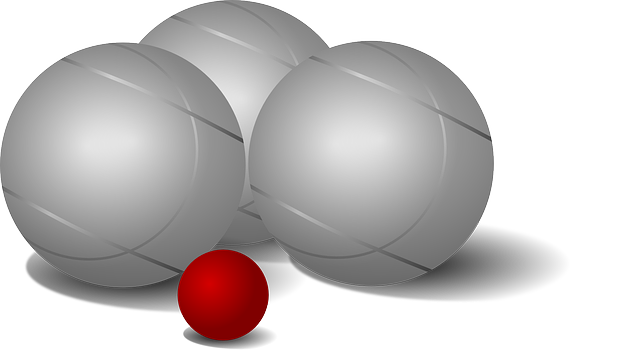 			50+ DoublettentornooiStarten doen wij vanaf 13.30 uurHet inschrijfgeld bedraagt 5 Euro per speler4 spelronden1/3 van de spelers ontvangt een geldprijsInlichtingen:  Beckers Eugene                        	   Fabriekstraat 17	          	   3910 Neerpelt		   Tel. 011/644275 of Gsm. 0479/290497 